Queer Commission MinutesAssociated Students 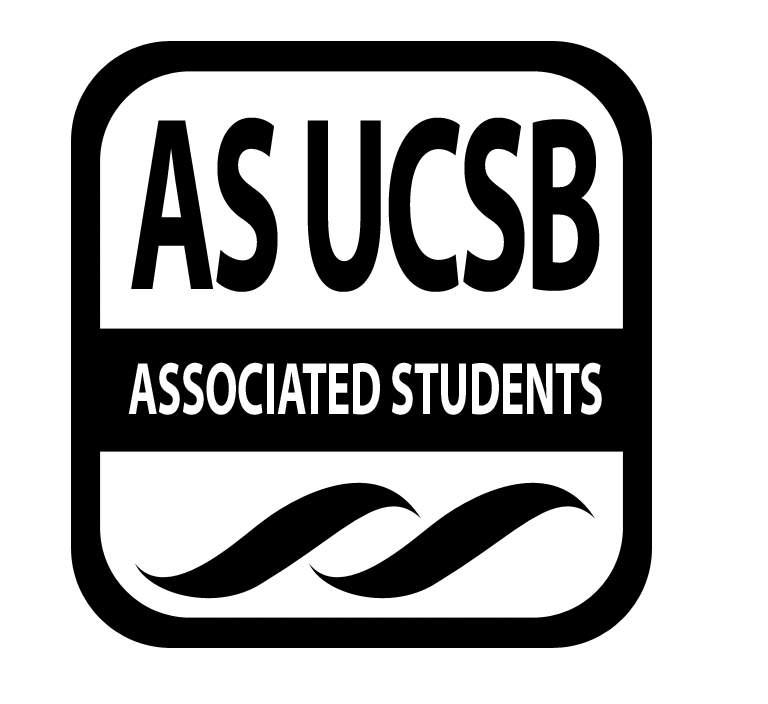 December 2, 2013 6:00 PM; 2nd floor of MCC 	Minutes recorded by: Ryan Orihood, QueerstorianCALL TO ORDER: 6:08 by James, Co-ChairA. MEETING BUSINESSRoll Call (Pre-entered Names)B. PUBLIC FORUMIce Breaker: Favorite part of ThanksgivingAnnouncementsQSU Study Hours: Monday-Wednesday, 7 PM @ RCSGDExternal Coordinator position open: anyone interested should contact Andrew or James!Looking for someone to take over Pride planning: anyone interested should contact Andrew or James!QComm officer end of the quarter potluck/white elephant exchange: Friday, 5 PMPotential meeting time for next quarter: Mondays @ 7 PM? Retreat: first weekend of winter quarterHonoraria checks can be picked up at AS Ticket Office!ACTION ITEMS/FUNDING REQUESTS  F-1. Old Business: N/AF-2 New Business:  N/AOFFICER UPDATES ChrisWinter Wonder Drag tickets on sale!ShaneCAB Safe ZoneAndrewMeeting about lock-in-fee ADJOURNMENT: 6:23 by James, Co-Chair NameNote:(note if non-voting)NameNote:Chris BuckAndrew FarkashJames NeallyRyan OrihoodCristina RomanShane Stringfellow